5 мая 2017 в деревне Бикбай был проведен митинг, посвященный 72-ой годовщине со дня Великой Победы. Мероприятие было проведено в форме торжественной встречи с  тружениками тыла, проживающими в деревнях Бикбай и БиктулкаМай всегда будет ассоциироваться в нашем сознании с Весной и Победой, Весной и Трудом, Весной и Миром. День Победы – это действительно всенародный праздник, торжественный и радостный. В этот день в глазах миллионов людей читается и радость, и грусть. 72 года наша страна не видела ужасов войны, не вздрагивала от взрывов снарядов.Митинг открыли творческие работники БООШ и СДК.  Они сердечно поздравили всех жителей деревни с этим Великим праздником. Почтили минутой молчания погибших. Вместе с учащимися исполнили песни военных лет.После выступления возложили Венок и цветы к памятнику погибших воинов. Ведь, наша память – это долг перед теми, кому мы обязаны жизнью. Сегодня мы низко кланяемся ветеранам ВОВ, вдовам, труженикам тыла, чьи бесстрашные сердца и натруженные руки ковали Победу, тем, кто вынес муки ада в концлагерях, тем, кто не дрогнул, не предал, выстоял и ПОБЕДИЛ!Дети защитников отечества были награждены памятными  медалями.После торжественной части  состоялось чаепитие. За чашкой чая  труженики тыла делились своими воспоминаниями.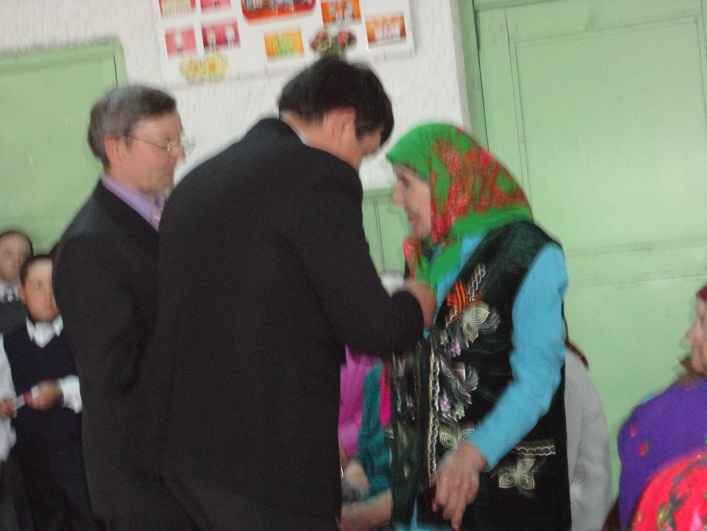 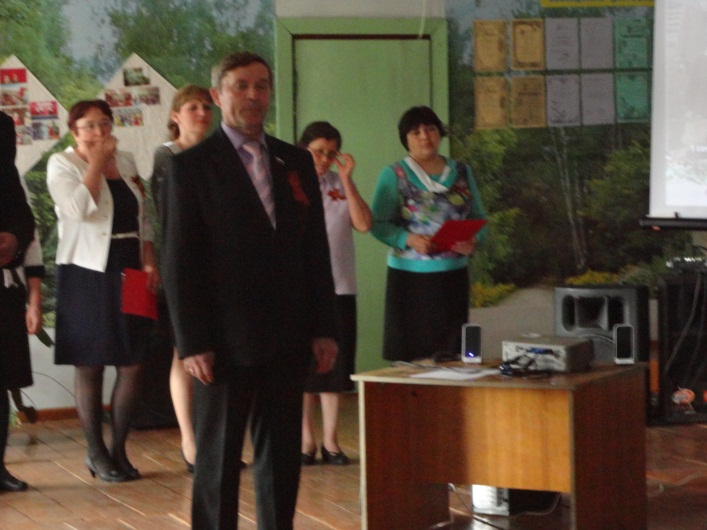 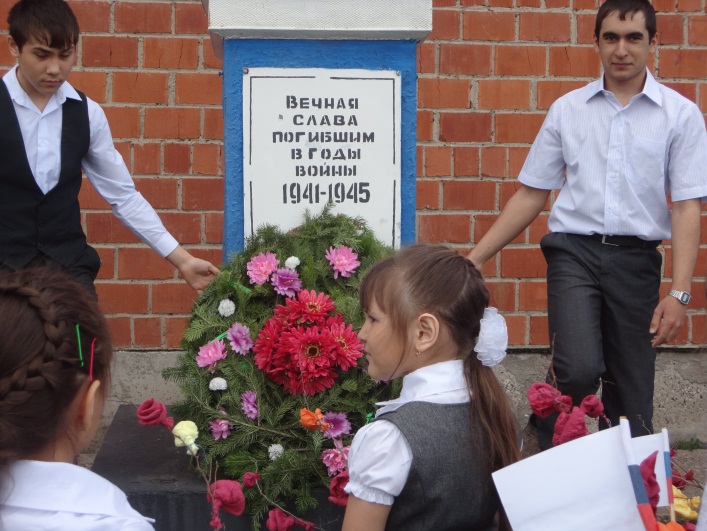 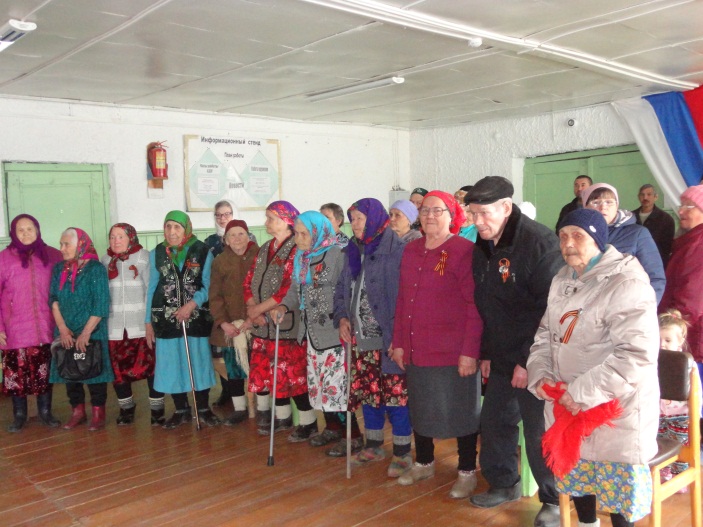 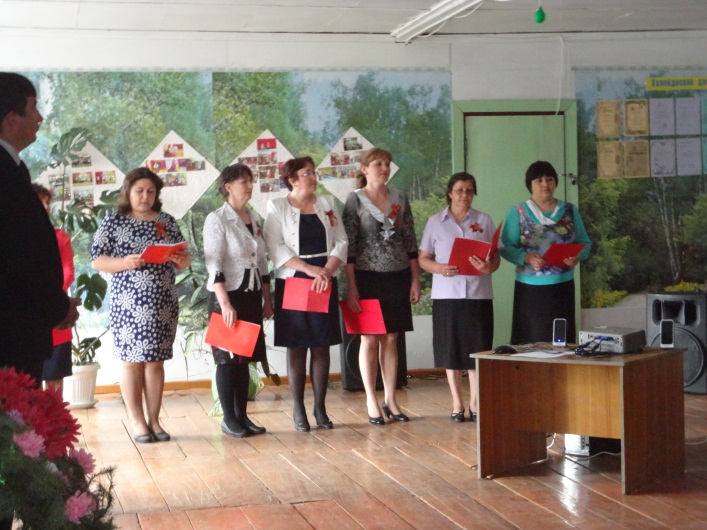 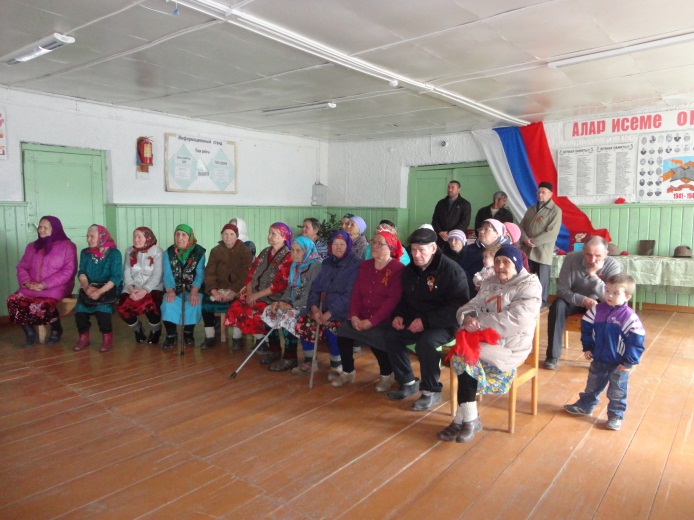 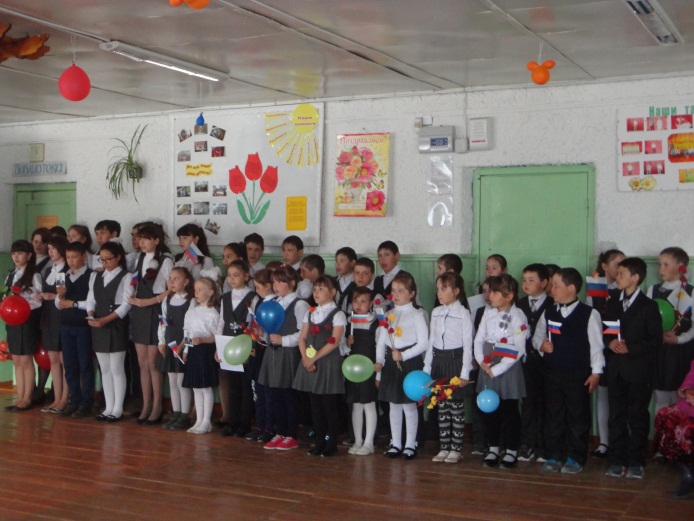 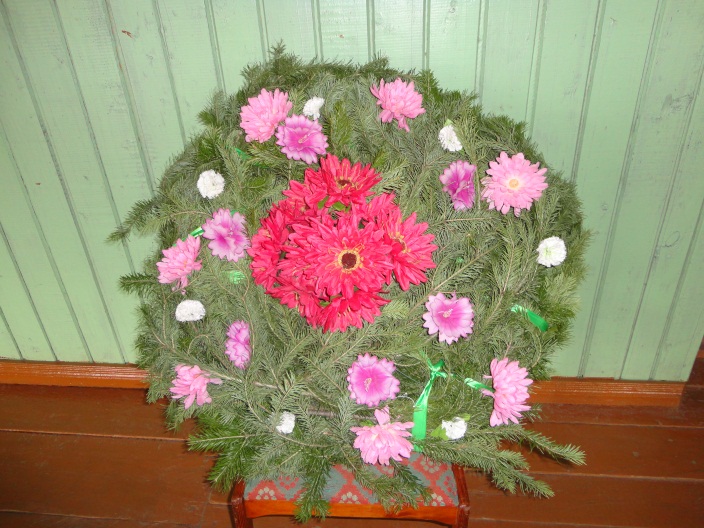 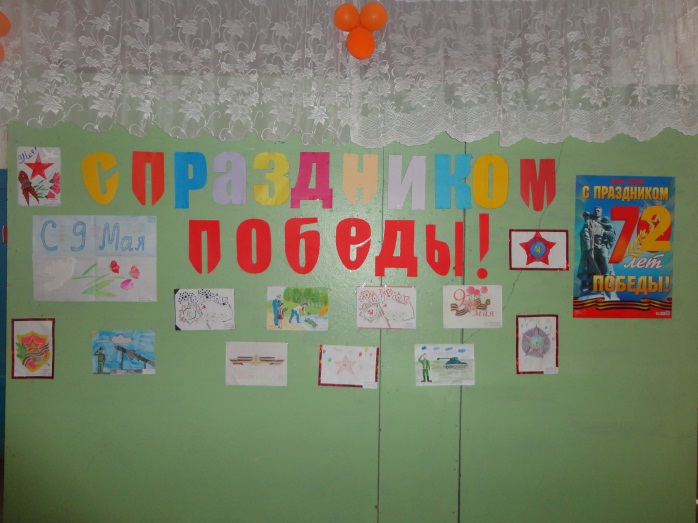 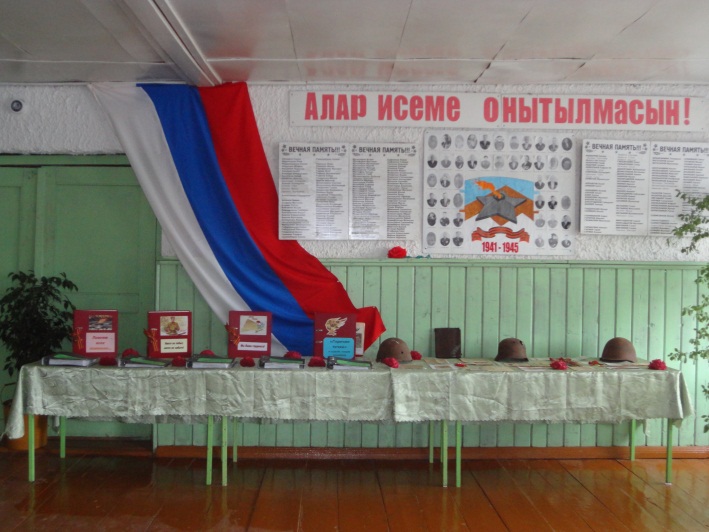 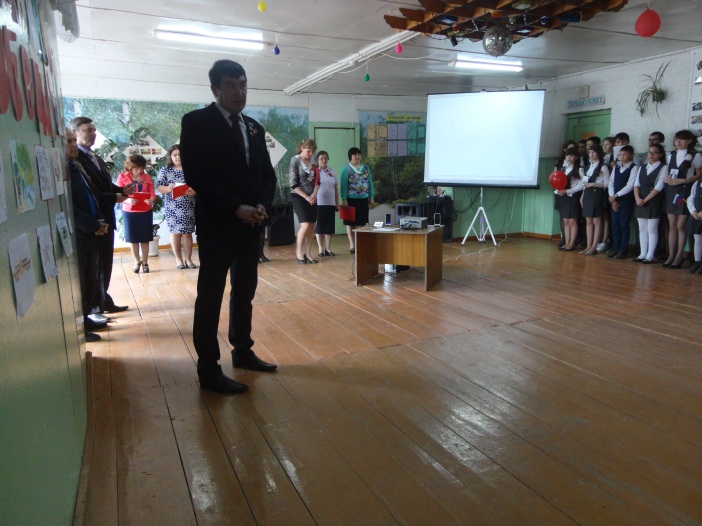 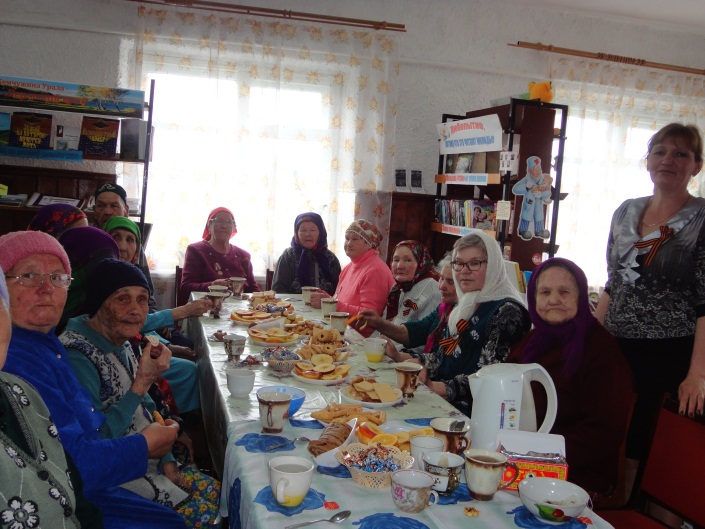 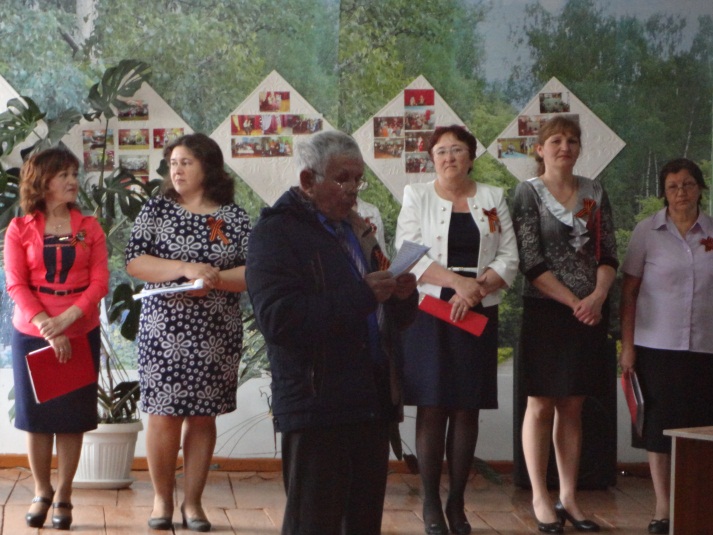 